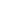 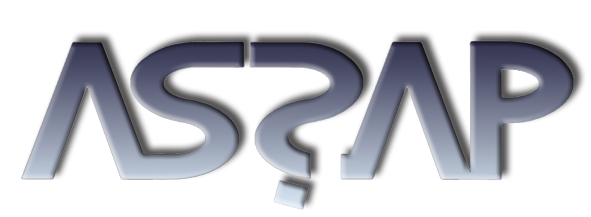 application forvolunteer
directorship or committee membership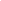 ASSAP Team Application Form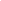 Contact details:Name    ________________________________________________Address _________________________________________________________________________Phone ___________________   Mobile    ______________Fax _______________________ Email   ________________________Do you regard yourself as a person with a disability?              Yes  ☐     No ☐Are you currently a member of ASSAP?                                     Yes ☐      No ☐Are you a member of any other paranormal organisations?  Yes ☐      No ☐If ‘Yes’, please provide details:_________________________________________________________________________Position/s you would like to apply for: _____________________________________If you would like to be co-opted onto the Board of Directors, please state which position you would like to apply for.  You can indicate interest in more than one role, in order, if you wish:_________________________________________________________________________
_________________________________________________________________________If you would like to apply to join a committee/s, please state your choice/s below:   _________________________________________________________________________
_________________________________________________________________________You and ASSAP:When did you join ASSAP?  _________________What do you think ASSAP’s current strength’s are? 
_________________________________________________________________________
_________________________________________________________________________
_________________________________________________________________________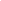 What areas do you think ASSAP can make improvements in?_________________________________________________________________________
_________________________________________________________________________
_________________________________________________________________________Where would you like to see ASSAP in 5 years time?_________________________________________________________________________
_________________________________________________________________________
_________________________________________________________________________Please give your reasons why you would like to become an ASSAP volunteer_________________________________________________________________________
_________________________________________________________________________
_________________________________________________________________________Your approach:What role do you think science and ethics play in paranormal fieldwork?_________________________________________________________________________
_________________________________________________________________________
_________________________________________________________________________Do you feel unproven tools and methods should be tested, or should they be used to investigate unknown phenomena?_________________________________________________________________________
_________________________________________________________________________
_________________________________________________________________________Do you feel that scientific and technical approaches are dissimilar?  Yes ☐       No ☐     If ‘Yes’, how?_________________________________________________________________________
_________________________________________________________________________Your suitability: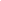 Please provide a statement below about how your experience matches your chosen Role and Personal Specification.  The Board of Directors will use this statement to assess your suitability to the role.Thank you for taking the time to complete this application.Please return this form to:  chair@assap.ac.uk  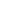 